https://www.umaryland.edu/spac/external-communication-plan-for-spac/Setup Team:  All Sources All Billing BasisRS-SPAC Setup  or spacsetup@umaryland.eduDirector:  Michelle Ward, michelle.ward@umaryland.edu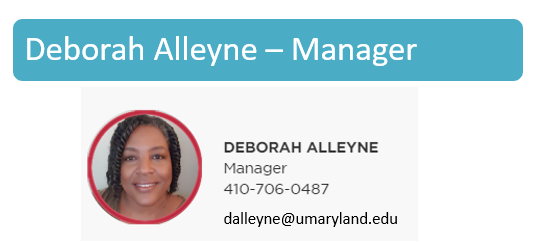 Questions  for Setup TeamWhen is my project going to be set upMy project is setup wrongThe PI, Sponsor or F&A  is wrong on the awardWhy is my project set up this wayWhy can’t I have multiple projectsWhy are the projects on different awards.Need cost share on my awardQuestion on a child projectQuestions on Temp Awards unless it is to setup a temp which would first start at SPAMy budget is wrong on my awardMy budget is not showing up in QAQuestions on NCE,  expirationsBILLING TEAMS:  Director:  Michelle Ward, michelle.ward@umaryland.eduAssistant Director:  Krista Salsberg,  ksalsberg@umaryland.eduQuestions  for Billing TeamWhere is my billI need to do an adj on my ROEWhy did you bill this wayQuestioned costs on billingNeed to bill this projectSponsor contacted me about the billTHERE ARE 3 BILLING TEAMS NONFED, FED, VMSNONFED BILLING TEAMRS-SPAC Billing Non Fed   or billnonfed@umaryland.edu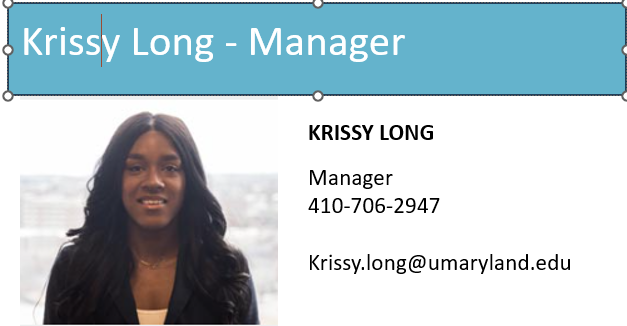 SOURCE:  335 C&G State & Local    345 C&G State & Local Fed P    365 C&G Private    375 C&G  Private Fed PBILLING BASIS:   COST				 SCHEDULE/COSTFED BILLING TEAMRS-SPAC Billing Fed   or billfed@umaryland.edu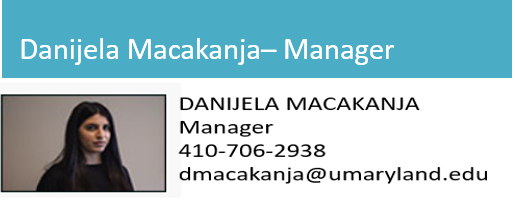 SOURCE:  315- C&G FederalBILLING BASIS:   COST				 SCHEDULE/COSTVMS BILLING TEAMRS-SPAC Billing Vol_Mile_Schd   or billvms@umaryland.eduSOURCE:  315- C&G Federal    335 C&G State & Local    345 C&G State & Local Fed P    365 C&G Private    375 C&G  Private Fed PBILLING BASIS:   VOLUME				 MILESTONE				 SCHEDULEREPORTING,  COLLECTION & AR AND COSTDirector:  Rama Camara Spasic rcamaraspasic@umaryland.eduFFR REPORTING TEAM (aka Quality Assurance)RS-SPAC Fed Fin Report   or spacffr@umaryland.edu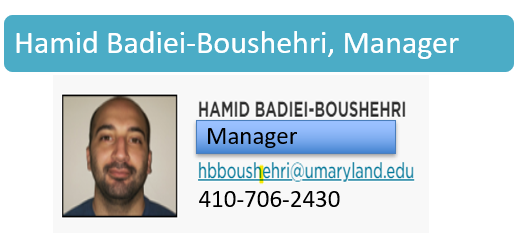 Questions  for FFR TeamI need my FFR submittedWhy was my FFR submitted for that amountMy FFR seems incorrectQuestion on DrawsWho can sign my FFRWhy was my FFR submitted w/out signatureQuality Assurance Behind the scenes tasksReconciliationsRefundsRelinquishmentAuditsYear EndCAR TEAM (aka Collections and Accounts Rec)RS-SPAC Collections   or spaccollections@umaryland.edu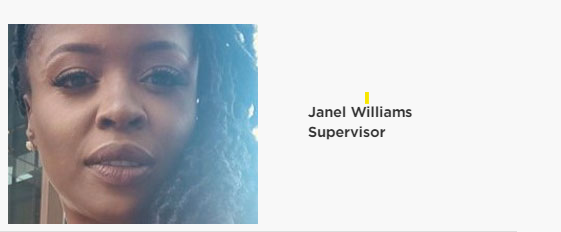 Questions  for CAR TeamBanking informationACH or vendor form needs to be filled outHave you received my paymentWhy is my payment not showing postedHow do I obtain a W-9 for a sponsorCan I receive the original invoices with my collection letterAre you sending a Dunning Letter to this sponsorCan you stop dunning a sponsorI have a payment in my office how do I get it appliedMy sponsor wants to institute a payment planCOST ANALYSIS AND COMPLIANCE TEAM RS-SPAC Effort Reporting Help   or effort@umaryland.edu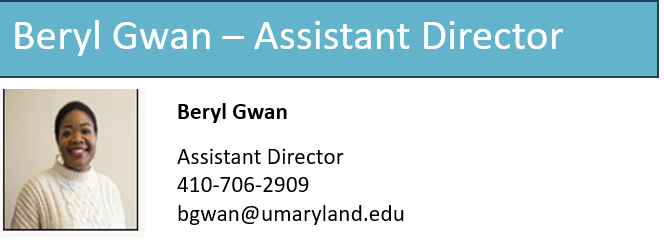 Questions  for Cost TeamHow to do a DR or a BRHow do you calculate fringeWhere is our fringe letterWhere Is our F&A letterF&A rate questionsService Center questionsEffort questionsADMINISTRATIVE TEAM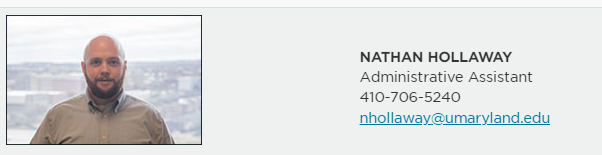 Questions  for Administrative TeamI have a survey that needs to be filled outI need audited financial statementI need an A133 subrecipient survey filledI need vendor banking information (if CAR did not answer) Any PRE-AWARD needs should be handled by SPA and if you need further financial information, please forward to Nathan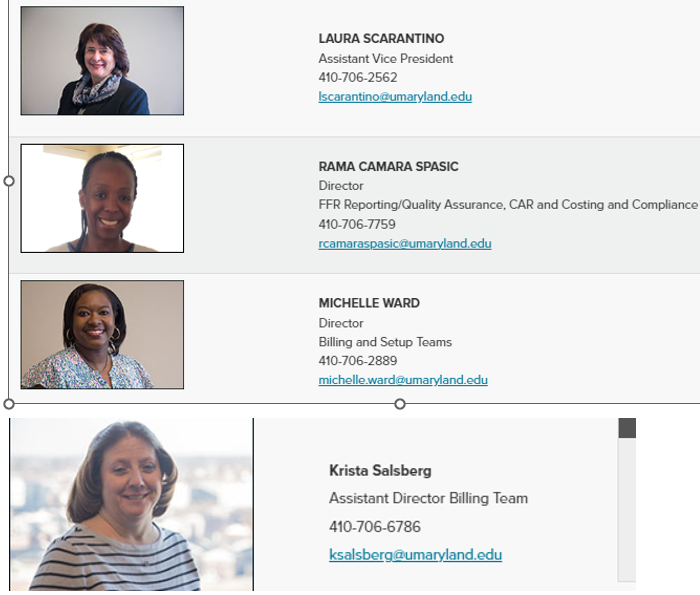 